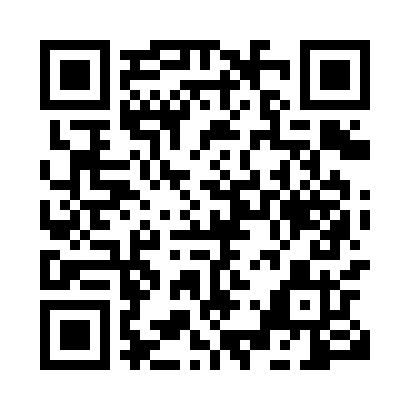 Prayer times for Bindisola, CameroonWed 1 May 2024 - Fri 31 May 2024High Latitude Method: NonePrayer Calculation Method: Muslim World LeagueAsar Calculation Method: ShafiPrayer times provided by https://www.salahtimes.comDateDayFajrSunriseDhuhrAsrMaghribIsha1Wed4:405:5111:593:186:087:152Thu4:395:5111:593:186:087:153Fri4:395:5111:593:196:087:154Sat4:395:5111:593:196:087:165Sun4:385:5011:593:196:087:166Mon4:385:5011:593:196:087:167Tue4:385:5011:593:206:087:168Wed4:375:5011:593:206:087:169Thu4:375:5011:593:206:087:1610Fri4:375:5011:593:206:087:1611Sat4:375:5011:593:216:087:1712Sun4:365:4911:593:216:087:1713Mon4:365:4911:593:216:087:1714Tue4:365:4911:593:226:087:1715Wed4:365:4911:593:226:087:1716Thu4:365:4911:593:226:087:1817Fri4:365:4911:593:226:087:1818Sat4:355:4911:593:236:097:1819Sun4:355:4911:593:236:097:1820Mon4:355:4911:593:236:097:1821Tue4:355:4911:593:236:097:1922Wed4:355:4911:593:246:097:1923Thu4:355:4911:593:246:097:1924Fri4:355:4911:593:246:097:1925Sat4:355:4911:593:246:107:2026Sun4:355:4911:593:256:107:2027Mon4:355:4912:003:256:107:2028Tue4:355:4912:003:256:107:2129Wed4:355:4912:003:256:107:2130Thu4:355:4912:003:266:117:2131Fri4:355:4912:003:266:117:21